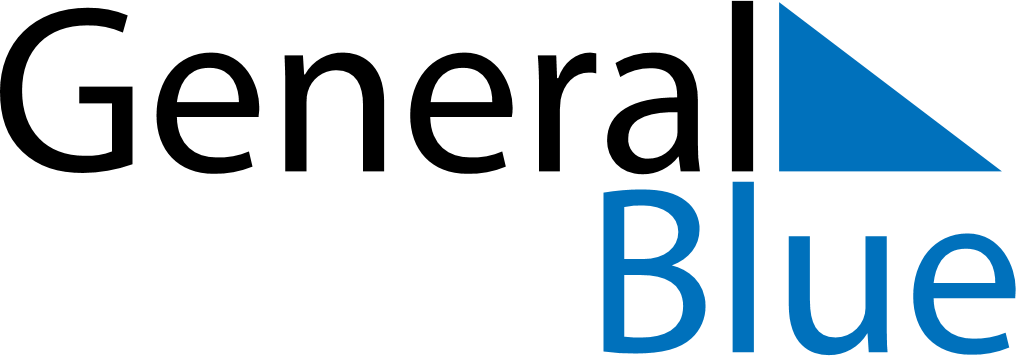 September 2020September 2020September 2020September 2020LiechtensteinLiechtensteinLiechtensteinSundayMondayTuesdayWednesdayThursdayFridayFridaySaturday123445678910111112Mariä Geburt1314151617181819202122232425252627282930